 PRESSMEDDELANDE Mölndal 12 maj 2017

KAPPAHL ÖPPNAR
i avesta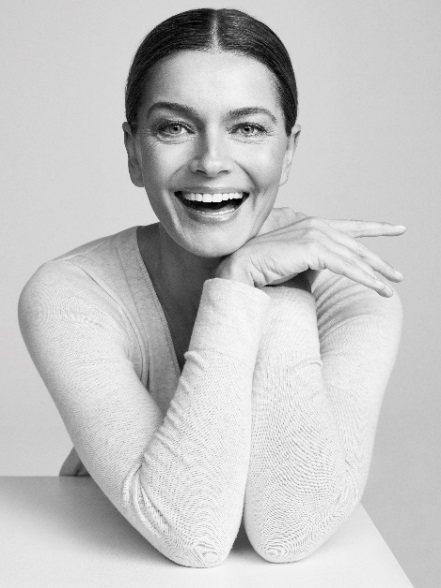 I september öppnar KappAhl upp dörrarna till en helt ny butik i Avesta Galleria. Butiken etableras i Swedbanks gamla lokaler och är ca 600 kvm stor.”Vi är nu stolta för att erbjuda vårt fina utbud även för Avesta-borna”. Säger Sverigechef Anna-Karin Holck 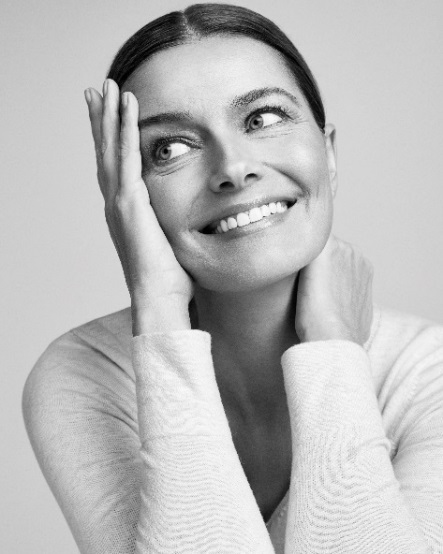 Butiken byggs enligt modekedjans butikskoncept ”For You” och med fokus på kundens shoppingupplevelse. Konceptet kännetecknas av ett varmt och omfamnande tilltal där vår kund enkelt skall hitta de siluetter som passar just henne. Här kommer du hitta säsongens mode och inspiration för vardag och fest för både dam, barn och herr.”Den miljövänliga butiksinredningen är sammansatt för att skapa rumskänsla och göra det lättare för vår kund att både inspireras och handla”. Berättar Sverigechef Anna Karin HolckButiken kommer att fira öppningen med fina erbjudanden under öppningshelgen. För mer information
Anna Karin Holck, Landschef Sverige. 
Tel 0705-87 25 65, annakarin.holck@kappahl.com 

Josefine Karlsson, Marknadsförare Sverige. 
Tel 0704-71 56 72, josefine.karlsson@kappahl.com